Publicado en Las Palmas de Gran Canaria el 20/06/2024 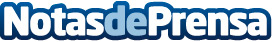 El Turismo Activo y el Ecoturismo canario confirman su crecimientoEl subsector ya genera en torno a 3.400 empleos directos en el último año, de los cuales el 80% son estables. Esto se expuso en las IX Jornadas Profesionales de Turismo Activo y Ecoturismo, organizadas por Activa CanariasDatos de contacto:Raúl VegaJefe de Comunicación / Activa Canarias928915133Nota de prensa publicada en: https://www.notasdeprensa.es/el-turismo-activo-y-el-ecoturismo-canario Categorias: Canarias Entretenimiento Ecología Turismo Sostenibilidad Sector Marítimo http://www.notasdeprensa.es